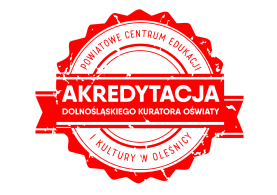 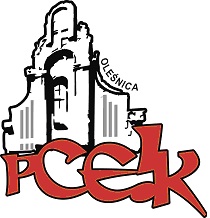 ZAPRASZAMY NA WYKŁADwygłoszony przez dr hab. Bogusława BednarkaKOD: K27Adresaci:  nauczyciele języka polskiego, historii, osoby zainteresowane tematyką, słuchacze OUTWCel:  Geneza i rozwój mitologii nordyckiej i jej wpływ na kulturę europejską.PROGRAM SZKOLENIA:●Emigracja Norwegów na Islandię. Kultywowanie religii przodków    ● Literackie formy mitycznych opowieści – Edda starsza i Edda poetycka   ● Kosmogonia nordycka    ● Ragnarök – zmierzch bogów północy    ● Kształt artystyczny Eddy ze szczególnym  uwzględnieniem kenningów (peryfraz)Termin szkolenia –   20 lutego 2018 r.  o godzinie: 17:00 Miejsce  Sala Rycerska - Zamek Książęcy w OleśnicyCzas trwania – 3 godziny dydaktyczneOsoba prowadząca: dr hab. Bogusław Bednarek – historyk literatury, wykładowca w Instytucie Filologii Polskiej Uniwersytetu WrocławskiegoOsoby zainteresowane udziałem w spotkaniu prosimy o zgłoszenia telefoniczne pod numerem telefonu: 71 314 01 72 w terminie do 15 lutego 2018 r.Uwaga! Ilość miejsc ograniczona (100 miejsc). Decyduje kolejność zgłoszeń.UDZIAŁ W SPOTKANIU JEST BEZPŁATNY DLA WSZYSTKICH UCZESTNIKÓW*  w przypadku form liczących nie więcej niż 4 godziny dydaktyczne i realizowanych przez konsultanta/doradcę  metodycznego zatrudnionego w PCEiK.